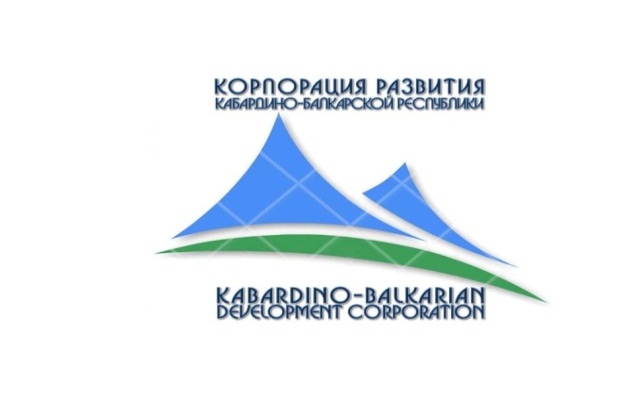 ОТЧЕТоб итогах деятельности АО «Корпорация развитияКабардино-Балкарской Республики»за 9 месяцев 2017 годаг. Нальчикоктябрь 2017 г.г. Нальчик                                                                                                  20.10.2017 г.В соответствии с Планом развития  на  2017 год АО «Корпорация развития Кабардино-Балкарской Республики» за 9 месяцев 2017 года достигла следующих показателей и результатов работы:Перечень реализуемых и планируемых к реализации проектов: Инвестиционный портфель республики включает в себя 101 проект, на общую сумму 553 381,2 млн. руб., из которых:- 87 проектов реализуемых и планируемых к реализации в коммерческих и производственных отраслях, в том числе 15 «якорных» инвестиционных проектов;- 14 проектов в социальной сфере. Сформирован перечень инвестиционных проектов в производственных и коммерческих отраслях КБР, а также в социальной сфере.Структура инвестиционного портфеля по отраслям: 35% проектов запланировано к реализации в аграрном секторе, 24% направлены на развитие промышленности и 14% портфеля составляют социально значимые проекты, остальные проекты инфраструктурные, энергетические, а также проекты, направленные на развитие туристско-рекреационного комплекса Кабардино-Балкарии. Структура инвестиционного портфеля КБР в разрезе по отраслям приведена в Диаграмме №1.Диаграмма №1По итогам реализации инвестиционных проектов на территории республики планируется создание 19 640 рабочих мест.Перечень приоритетных ("якорных") инвестиционных проектов, реализуемых и планируемых к реализации на территории Кабардино-Балкарской Республики включает 15 проектов с общим объемом инвестиций в основной капитал 269 098,0 млн. руб.,  общее число создаваемых рабочих мест – 6 273. Из них:- в агропромышленном комплексе – 5 проектов на сумму 24 214,0 млн. руб., количество рабочих мест – 1483;- в промышленности – 10 проектов на сумму 244 884,0 млн. руб., количество рабочих мест – 4 790. (Приложение №1. Перечень инвестиционных проектов реализуемых и (или) планируемых к реализации в КБР).(Приложение №2. Перечень приоритетных ("якорных") инвестиционных проектов, реализуемых и (или) планируемых к реализации на территории КБР).Сопровождение инвестиционных проектов: За девять месяцев 2017 года поступило 26 обращений от инициаторов проектов, из них он-лайн 3 обращения. По поступившим обращениям заключено 12 соглашений о сопровождении инвестиционных проектов, в том числе:- 12 договоров на оказание возмездных услуг -7 договоров на составление бизнес-планов и ТЭО, 4 договора на оформление пакета документов, 1 договор на поиск и подбор инвестора;- 12 заявок, поступили в соответствии с  постановлением Правительства КБР 130-ПП от 29.04.2013 г. «О сопровождении инвестиционных проектов, реализуемых и (или) планируемых к реализации в КБР».Объем обращений инициаторов проектов за сопровождением инвестиционных проектов по принципу «одного окна» приведен в Диаграмме №2.Диаграмма №2На сопровождении по принципу «одного окна» находится 16  заявок инициаторов проектов, из которых 4 заявки поступили в 2016 году, 12 заявок – в текущем году. Общий объем инвестиций в основной капитал по заявленным проектам составляет 9 574,5 млн. руб. По итогам реализации проектов планируется создание 893 рабочих мест. Заявленные проекты направлены на развитие аграрного сектора и промышленности, которые претендуют на получение одновременно нескольких видов поддержки. Например, получение земельных участков в аренду без торгов и привлечение финансирования; получение консультационных и информационных услуг и подготовка презентационного материала. Информация по целям обращения за 9 месяцев 2017 года приведена в Таблице 1.Таблица 1.В 3 квартале 2017 года рассмотрено 7 обращений по инвестиционным проектам с целью разработки бизнес-планов с общим объемом инвестиций в основной капитал 4 100,0 млн. руб., в рамках реализации данных проектов планируется создание 267 новых рабочих мест. Заключено 7 договоров на оказание услуг по разработке бизнес-планов на общую сумму 730 000 рублей. Объем оказанных консалтинговых услуг в стоимостном выражении составляет 390 000 рублей.По итогам 9-ти месяцев 2017 года рассмотрено 16 обращений по предоставлению консалтинговых услуг для структурирования инвестиционных проектов.  Общим объем инвестиций в основной капитал по заявленным проектам 7 380,0 млн. руб., в рамках реализации данных проектов планируется создание 672 новых рабочих мест.Консолидированные данные за 9 месяцев 2017 года по динамике обращений в Корпорацию развития КБР за получением консалтинговых услуг по инвестиционным проектам реализуемым и (или) планируемым к реализации в Кабардино-Балкарской Республике отражены в Диаграммах №№ 3 - 4.Диаграмма №3Диаграмма №4(Приложение №3. Перечень заявок инвестиционных проектов, находящихся на сопровождении в АО "Корпорация развития КБР" по принципу "одного окна").(Приложение №4. Перечень, рассмотренных обращений по инвестиционным проектам).Инвестиционные проекты для участия в конкурсном отборе на 2018 год по включению в перечень мероприятий государственной программы РФ «Развитие СКФО на период до 2025 год»:Для участия в конкурсном отборе в 2018 году по включению в Госпрограмму были представлены 4 инвестиционных проекта. Общий объем инвестиций в основной капитал по заявленным проектам составляет 1 248,8 млн. руб., из них бюджетные инвестиции – 511,98 млн. руб. Количество создаваемых рабочих мест – 298. С инициаторами проектов проведены устные консультации на предмет условий включения в государственную программу и дальнейшего финансирования инвестиционных проектов. Подготовлены пакеты документов по проектам и направлены в Минкавказ. (Приложение №5. Перечень инвестиционных проектов, предлагаемых для участия в конкурсном отборе в рамках мероприятий  государственной программы Российской Федерации "Развитие Северо-Кавказского федерального округа на период до 2025 года" на 2018 год).Инвестиционные проекты для получения финансирования в АО «Корпорация развития Северного Кавказа»:Для получения финансирования АО «Корпорация развития Северного Кавказа»  были представлены 10 проектов. Общий объем инвестиций в основной капитал по заявленным проектам составляет   4 126,5 млн. руб., из них сумма вклада АО «КРСК» - 2 446,24 млн. руб. Количество создаваемых рабочих мест – 608. С инициаторами проектов проведены устные консультации на предмет условий финансирования инвестиционных проектов, подготовлены пакеты документов для участия в отборе и направлены в АО «КРСК». В работе отдела находятся 7 инвестиционных проектов на стадии сбора и подготовки документов на общую сумму 6 214  млн. руб.Динамика объема заявок, направленных для привлечения финансирования из АО «КРСК» приведена в Диаграмме №5.Диаграмма №5(Приложение №6. Перечень инвестиционных проектов, планируемых к реализации с участием АО "Корпорация Северного Кавказа")База инвестиционных площадок:Начато формирование единой базы данных свободных инвестиционных площадок. В муниципальных образованиях КБР поставлены на учет 14 площадок гринфилд и 3 браунфилд.Актуализирована информация по свободным помещениям офисного и производственного типа в Бизнес-инкубаторах КБР. По состоянию на октябрь 2017 года Бизнес-инкубаторы КБР на льготных условиях готовы предоставить предпринимателям - 82 свободных офисных помещения, общей площадью 2 564,8 кв.м. и 6 производственных помещений, общей площадью 794,6 кв.м.Подробная информация  о наличии свободных инвестиционных площадок на территории КБР представлена в Таблицах 2-3.                                                                                                      Таблица 2Сведения о наличии свободных инвестиционных площадокв муниципальных образованиях КБРТаблица 3Сведения о наличии свободных инвестиционных  площадках в Бизнес – инкубаторах КБРРабота с муниципальными образованиями КБР:В целях повышения эффективности и улучшения качества взаимодействия с муниципальными образованиями КБР проведены  выездные совещания в 11 муниципалитетах КБР. Основными вопросами для обсуждения стали:Создание единого инвестиционного пространства: - Инвестиционная стратегия МО;- Инвестиционный план развития МО;- Инвестиционный паспорт МО;- Реестр инвестиционных проектов МО по видам экономической деятельности, включая реальный сектор экономики и социальную сферу;- Инвестиционная карта МО;- Показатели инвестиционной активности МО.Создание единой инвестиционной коммуникационной сети, единообразного Интернет-ресурса:-Единство и однообразие наполнения инвестиционного портала МО.-Создание и работа в онлайн сервисах (обращения от инвесторов через  интернет-ресурсы).3. Создание путеводителей для инвесторов «Инвестиционный гид»: ключевые показатели МО, инфраструктура для бизнеса- институты развития, меры государственной и муниципальной поддержки. 	Сравнительный анализ эффективности проведенных мероприятий в муниципальных образованиях отражен в Таблице 4.Таблица 4Результат выездных совещаний в МОПроектные команды по мониторингу хода реализации инвестиционных проектов:В целях мониторинга реализации инвестиционных проектов, направленных на развитие агропромышленного комплекса осуществлены выезды  на 6 объектов АПК в составе рабочей группы по контролю за ходом реализации проектов. Также 15 объектов, направленных на социально-экономическое развитие КБР подлежат контролю за ходом реализации.  На строительные площадки осуществлены регулярные выезды. Составлены отчетные материалы, отражающие динамику хода реализации проектов, отмечены проблемные точки, а также сформированы поручения и рекомендации должностным лицам, в пределах их полномочий по оказанию содействия инвесторам в ходе реализации проектов.В рамках мониторинга реализации инвестиционного проекта «Перевод Нальчикского гидрометаллургического завода на новую территорию»:Проведено 8 совещаний, осуществлено 4 выезда на строительную площадку.По итогам 9 месяцев 2017 года объем освоенных средств по проекту составляет 1% (10,8 млн. руб.) от запланированного объема, из них:- проектно-изыскательные работы – 4,42 млн. руб.;- оплата материалов – 3,78 млн. руб.;- строительно-монтажные работы – 2,6 млн. руб.Текущая деятельность:Методическая работа:Разработан регламент работы с инвесторами по сопровождению инвестиционных проектов. Информация размещена на сайте Корпорации.(https://www.кр-кбр.рф/investoru)	Оптимизированы сроки разработки бизнес-плана, финансовой модели и экспертизы инвестиционных проектов с 70 дней до 45 рабочих дней по каждому разрабатываемому документу.Разработка и подготовка информационных материалов:- размещена информация об инвестиционных возможностях, проектах и инвестиционной инфраструктуре КБР на инвестиционном портале СКФО:    - 15 резюме инвестиционных проектов;-13 свободных инвестиционных площадок (браунфилд);- 6 объектов инвестиционной инфраструктуры.(http://investkavkaz.ru/fullscreen_investment_map?ll=43.678897%2C43.501117&z=9&sel=DICT_REGION:6)- размещена информация об инвестиционных проектах на интернет-портале АО «КР КБР» - 67 паспортов инвестиционных проектов;(https://www.xn----btbzb2ad.xn--p1ai/proekty)- разработан Инвестиционный гид по КБР;- подготовлено презентационных материалов для инициаторов проектов в рамках сопровождения проектов -  6 презентаций.- переведено на английский язык более 70 паспортов инвестиционных проектов и инвестиционный гид КБР.Эффективность деятельности специализированной организации по привлечению инвестиций и работе с инвесторами:В рамках мероприятий по определению Национального рейтинга состояния инвестиционного климата в субъектах Российской Федерации, направленных на улучшение инвестиционного климата и упрощения процедур ведения бизнеса по итогам 9 месяцев обеспечено 100% достижение значения показателя целевой модели «Эффективность деятельности специализированной организации по привлечению инвестиций и работе с инвесторами». Данные из информационной системы «Region-ID» - сервис для организационной деятельности по внедрению целевых моделей упрощения процедур ведения бизнеса в регионах РФ о результатах деятельности Корпорации за 9 месяцев представлены в Диаграмме №6.Диаграмма №6.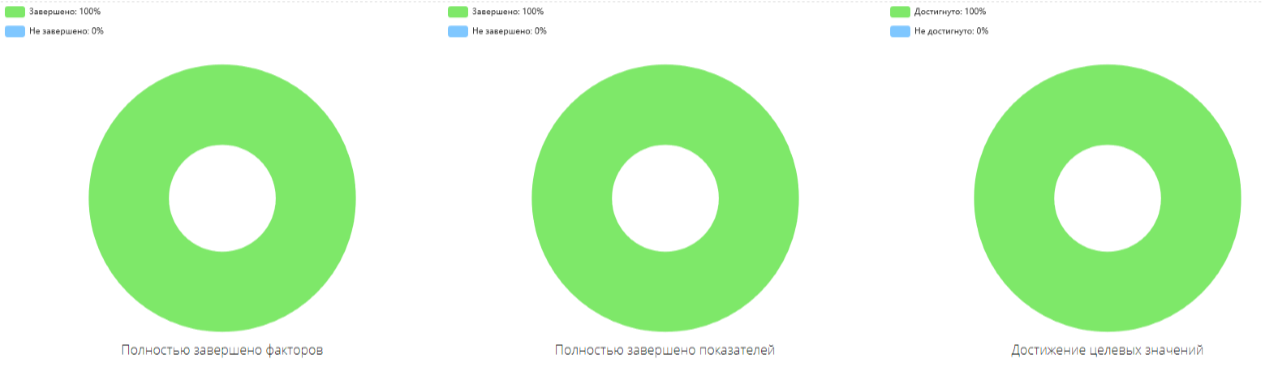 № п/пЦель обращения инициаторов проектовКол-во заявок1Поиск и подбор инвестора132Поиск, подбор инвестиционной площадки 33Консультационные услуги, в том числе по принципу «одного окна»124Разработка презентационных материалов и продвижение инвестиционных проектов  6№п/пМуниципальное образованиеГринфилдБраунфилд1г.о. Нальчик2г.о. Баксан3г.о.Прохладный44Баксанский  р-н15Зольский  р-н16Лескенский  р-н7Майский  р-н218Прохладненский  р-н49Терский  р-н110Урванский  р-н11Чегемский  р-н12Черекский  р-н13Эльбрусский  р-н3Итого143№Наименование бизнес-инкубатораАдрес, контактыОфисные помещениясвободныОфисные помещениясвободныПроизводственные помещения (наличие инфраструктуры, мощность)Производственные помещения (наличие инфраструктуры, мощность)Производственные помещения (наличие инфраструктуры, мощность)Производственные помещения (наличие инфраструктуры, мощность)Производственные помещения (наличие инфраструктуры, мощность)Производственные помещения (наличие инфраструктуры, мощность)Производственные помещения (наличие инфраструктуры, мощность)№Наименование бизнес-инкубатораАдрес, контактыкол-вокв.мкол-вокв.мгазэлектричествоводаводоотведениетеплоснабжение1ГКУ Кабардино-Балкарский бизнес-инкубатор г. НальчикКБР, г. Нальчик, ул. Циолковского 7тел 91-30-5025853,5--+++++2МУП «Бизнес-инкубатор» г. БаксанКБР, г. Баксан, ул. Революционная 2/1228544505+++++3Муниципальное унитарное предприятие «Управление Бизнес-инкубатора»  г. Прохладный361045, КБР,г. Прохладный, ул. Гагарина, 45тел. 8 (86631) 7-14-64249--+++++4МКУ «Бизнес-Инкубатор»Баксанского муниципального районаКБР, г. Баксан, ул. Революционная б/н28654,4--+++++5МКУ «Зольский бизнес-инкубатор»361700, КБР, Зольский р-н, п. Залукокоаже, ул. им. И.Ц. Котова5153,92289,6+++++ИТОГОх822 564,86794,6ххххх№п/пМуниципальное образованиеИнформацияза 6 мес. 2017 г. (до)Информацияза 6 мес. 2017 г. (до)Информация за 9 мес. 2017 г. (после)Информация за 9 мес. 2017 г. (после)№п/пМуниципальное образованиеГринфилдБраунфилдГринфилдБраунфилд1г.о. Нальчик2г.о. Баксан3г.о.Прохладный444Баксанский  р-н15Зольский  р-н116Лескенский  р-н7Майский  р-н218Прохладненский  р-н449Терский  р-н110Урванский  р-н11Чегемский  р-н12Черекский  р-н13Эльбрусский  р-н3Итого81143